                                                                                                        نیمسال اولردیفشماره درسنام درس (فارسی)نام درس (انگلیسی)واحد/ creditواحد/ creditنوع درسپیش نیاز یا نوع ارائهردیفشماره درسنام درس (فارسی)نام درس (انگلیسی)نظرینمرهنوع درسپیش نیاز یا نوع ارائه1104108دینامیک تخصصی3جبرانیرشته های برق و کامپیوتر2الکترونیک3جبرانیرشته های مکانیک3کنترل اتوماتیک3جبرانیرشته کامپیوتر- نرم افزار4104146روش تحقیق2جبرانیتمام رشته ها5104079ریاضیات مهندسی پیشرفته3اجباریریاضی مهندسی دوره کارشناسی6104081کنترل خودکار پیشرفته3تخصصیکنترل اتوماتیک7104099بینایی ماشین3اختیاری-8زبان تخصصي2جبرانیردیفشماره درسنام درس (فارسی)نام درس (انگلیسی)واحد/ creditواحد/ creditنوع درسپیش نیاز یا نوع ارائهردیفشماره درسنام درس (فارسی)نام درس (انگلیسی)نظرینمرهنوع درسپیش نیاز یا نوع ارائه1مکاترونیک 13اجباری-2104085شبکه عصبی3تخصصی-3104091هوش مصنوعی و سیستم های خبره3تخصصی-4104082شناسایی سیستم3تخصصی-5102230شبیه سازی کامپیوتری3اختیاری-ردیفشماره درسنام درس (فارسی)نام درس (انگلیسی)واحد/ creditواحد/ creditنوع درسپیش نیاز یا نوع ارائهردیفشماره درسنام درس (فارسی)نام درس (انگلیسی)نظرینمرهنوع درسپیش نیاز یا نوع ارائه1104078مکاترونیک23اجباریمکاترونیک1 2104096سیستم های بلادرنگ3اختیاری-3سمینار2--4پایان نامه6--نيمسال چهارمنيمسال چهارمنيمسال چهارمنيمسال چهارمنيمسال چهارمنيمسال چهارمنيمسال چهارمنيمسال چهارم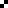 